УТВЕРЖДЕНЫпостановлением главы администрации Волховского муниципального районаЛенинградской области от 24 мая 2022 г. № 1597(приложение 2)Изменения в Схему размещения рекламных конструкцийна территории Волховского муниципального района Ленинградской области вдоль федеральной автомобильной дороги общего пользованияВологда - Тихвин - автомобильная дорога Р-21 "Кола"В целях размещения рекламных конструкций на территории Волховского муниципального района Ленинградской области в соответствии с требованиями регламентов на земельных участках всех форм собственности, соблюдения интересов Российской Федерации и Ленинградской области, внести в Схему размещения рекламных конструкций на территории Волховского муниципального района Ленинградской области вдоль федеральной автомобильной дороги общего пользования Вологда - Тихвин - автомобильная дорога Р-21 "Кола" (далее - Схема) следующие изменения:Дополнить перечень адресов установки и эксплуатации рекламных конструкций на территории Волховского муниципального района Ленинградской области вдоль федеральной дороги общего пользования Р-21 "Кола" Санкт- Петербург - Петрозаводск - Мурманск - Печенга - граница с Королевством Норвегия номерами рекламных мест № 0107, № 0108, № 0109:Дополнить ситуационную схему расположения рекламных конструкций в масштабе 1:100 000 следующим листом: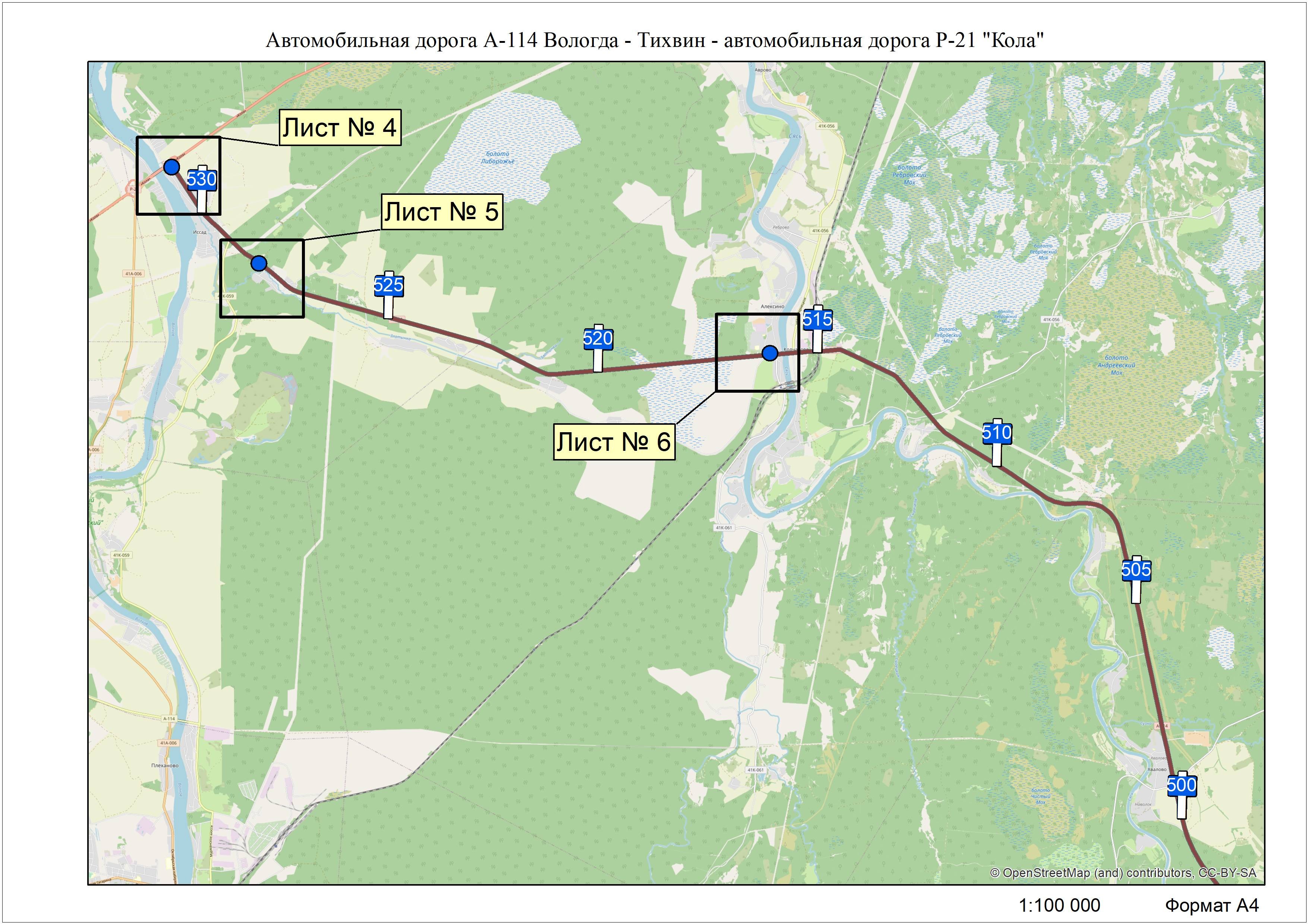 Дополнить схемы расположения рекламных конструкций следующими листами № 4, № 5, № 6: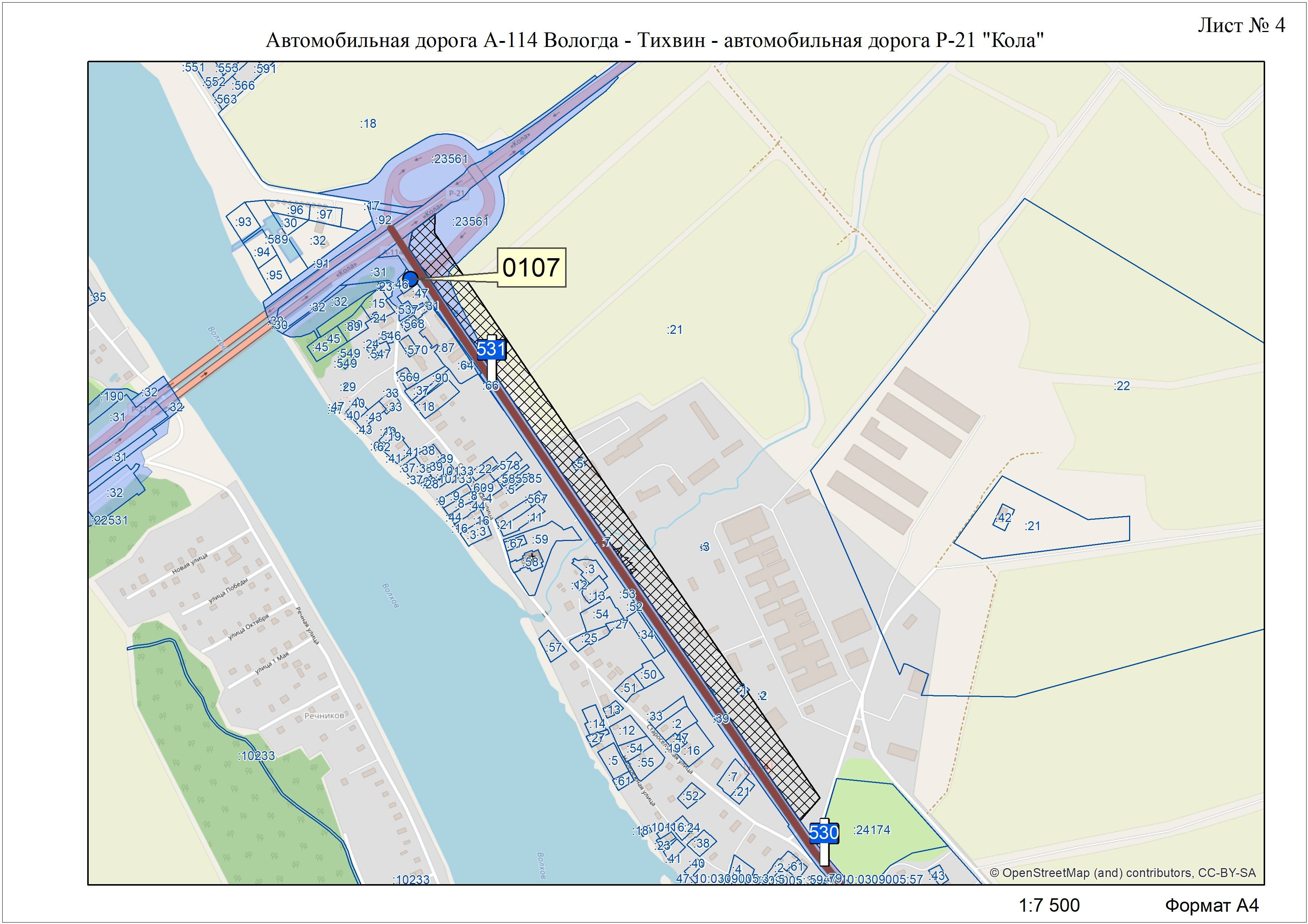 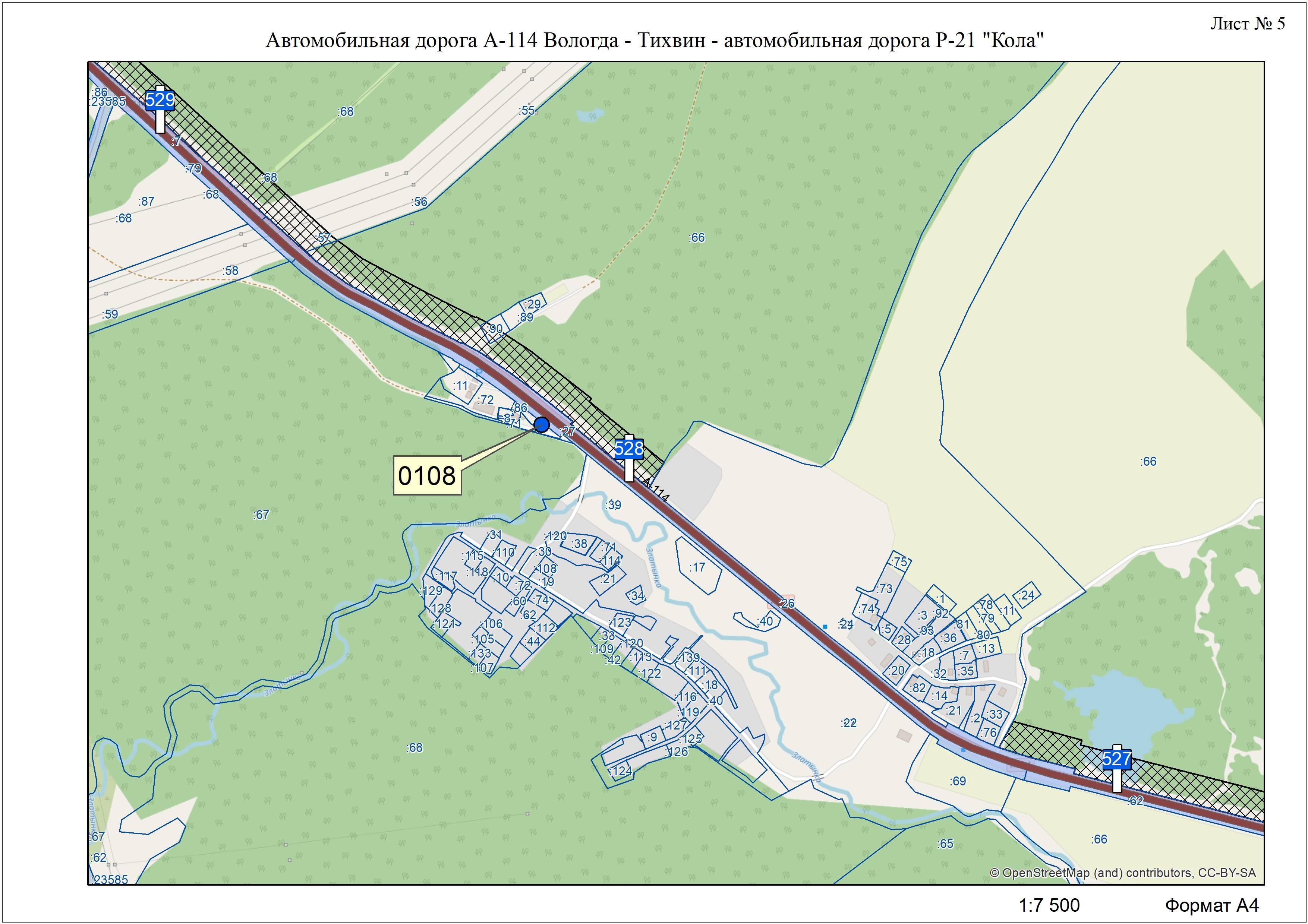 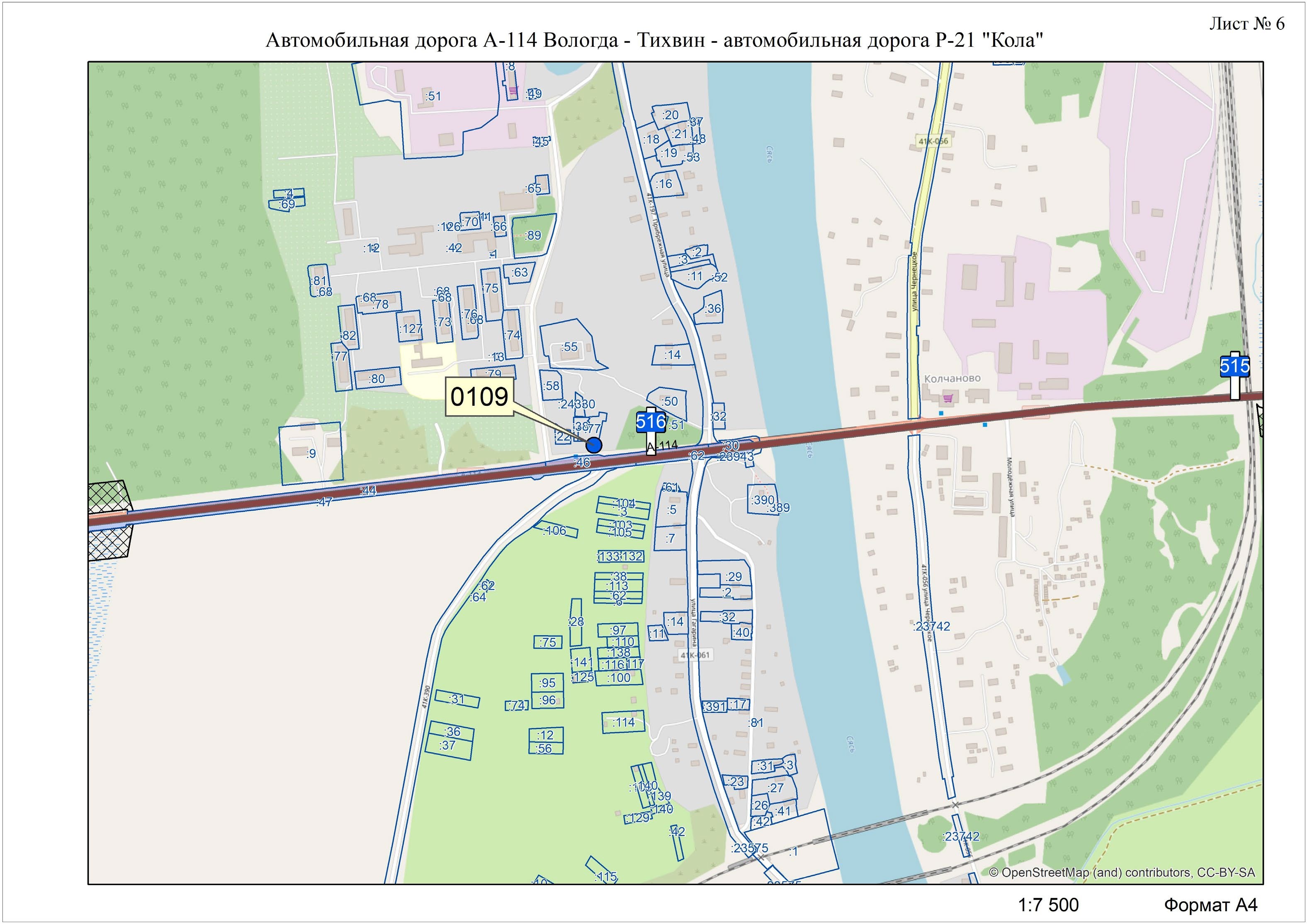 Дополнить раздел «Фотоматериалы» следующими листами: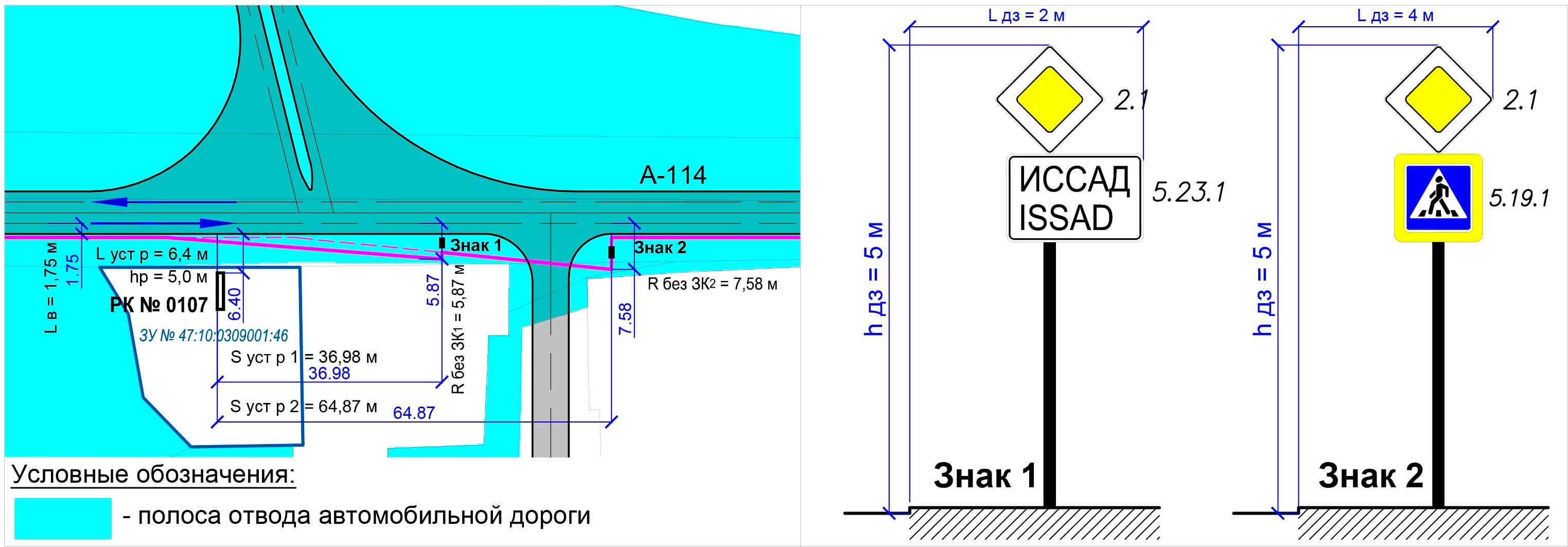 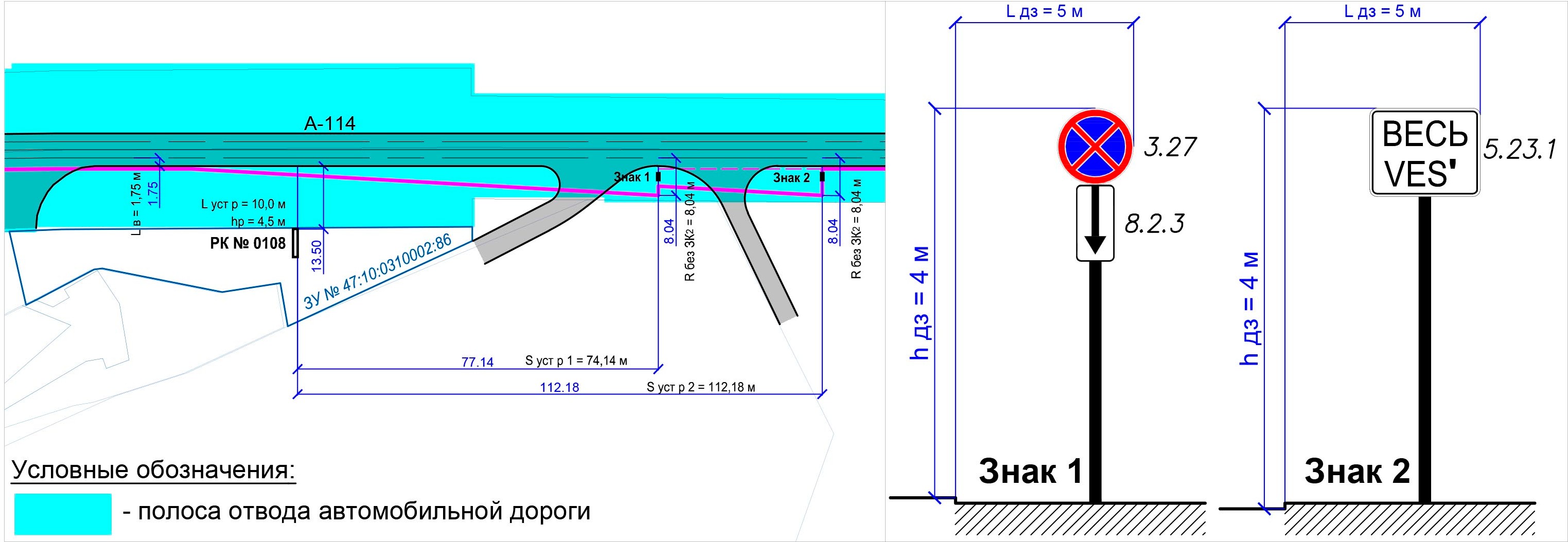 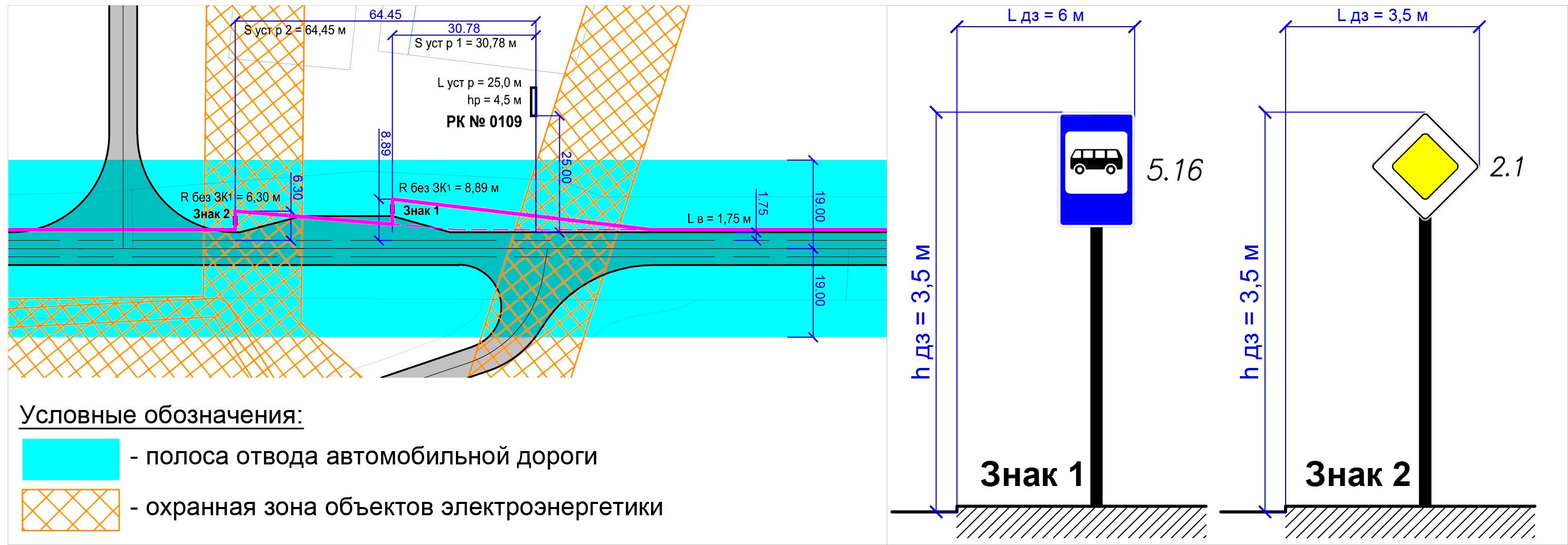 Согласовано 	(инициалы, фамилия руководителя уполномоченного органа)	_(подпись)«__» 	 20	г.№ п/п№ рекламного места в альбоме схемы размещенияМесто размещения рекламной конструкцииМесто размещения рекламной конструкцииМесто размещения рекламной конструкцииМесто размещения рекламной конструкцииПлощадь информационных полейВид рекламной конструкцииТип рекламной конструкцииТехнические характеристики№ п/п№ рекламного места в альбоме схемы размещениянаселенный пунктулица, магистральномер дома, километражсторонаПлощадь информационных полейВид рекламной конструкцииТип рекламной конструкцииТехнические характеристики70107Деревня ИссадА-114531 км 220 мСлева36 кв. м(6,0 х 3,0 м) х 2БилбордДвухсторонняяОтдельностоящая80108Деревня ВесьА-114528 км 235 мСлева36 кв. м(6,0 х 3,0 м) х 2БилбордДвухсторонняяОтдельностоящая90109Село КолчановоА-114516 км 80 мСправа36 кв. м(6,0 х 3,0 м) х 2БилбордДвухсторонняяОтдельностоящаяФОТОМАТЕРИАЛЫФОТОМАТЕРИАЛЫ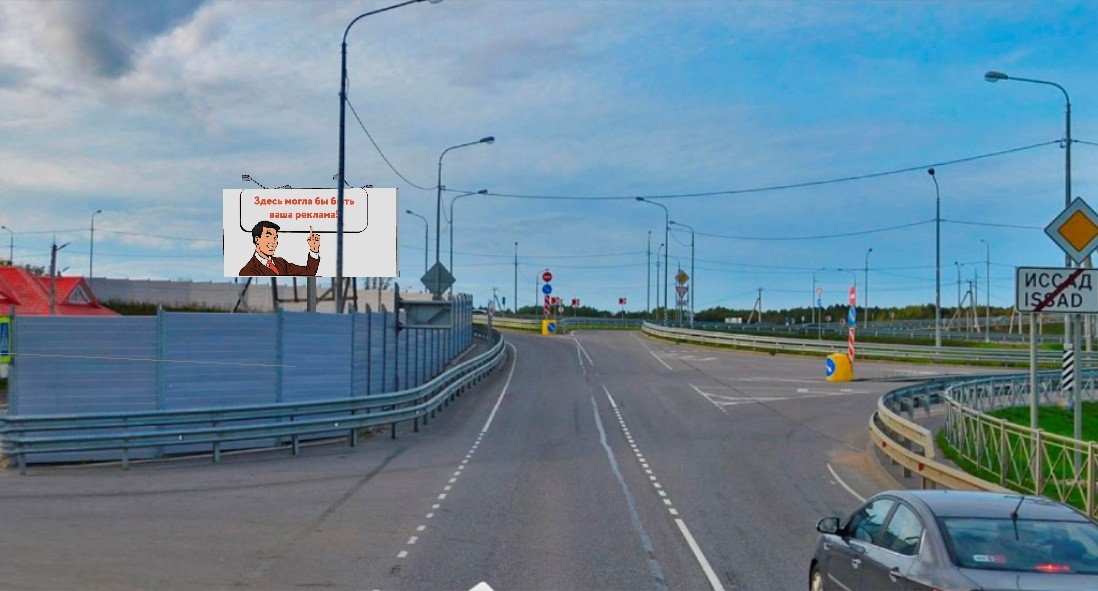 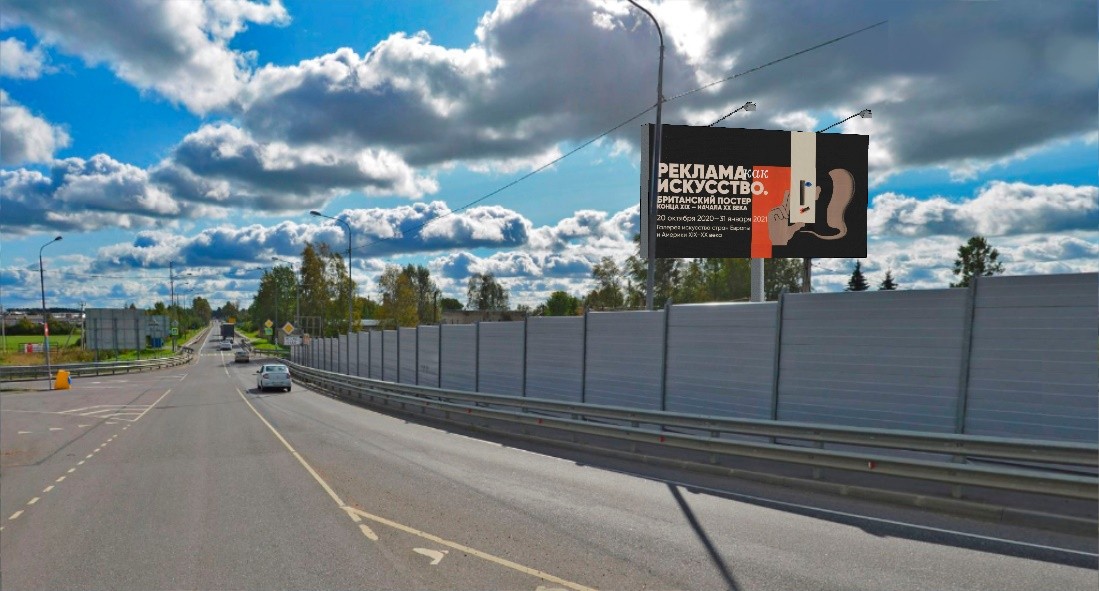 № 0107Деревня Иссад на земельном участке с кадастровым номером 47:10:0309001:46, у автодороги А-114, 531 км 220 м, левая сторона(адрес установки и эксплуатации рекламной конструкции)Замеры рекламной конструкции (РК)Замеры рекламной конструкции (РК)Замеры рекламной конструкции (РК)Замеры дорожных знаков, указанных в пунктах Г.3.1 и Г.3.2 ГОСТ Р 52290, и светофоров дорожныхЗамеры дорожных знаков, указанных в пунктах Г.3.1 и Г.3.2 ГОСТ Р 52290, и светофоров дорожныхЗамеры дорожных знаков, указанных в пунктах Г.3.1 и Г.3.2 ГОСТ Р 52290, и светофоров дорожныхПараметрФактическое значение параметраЗначение параметра по ГОСТ 52044-2003ПараметрЗнак 1Знак 2L уст р, м(расстояние от края проезжей части до ближайшей к краю проезжей части точкирекламной конструкции)6,46,4Номер дорожного знака по ГОСТ Р 52290, светофор дорожный2.1;5.23.12.1;5.19.1H р, м(высота РК от уровня проезжей части до нижнего края информационного поля)5,05,0L дз, м(Расстояние от края проезжей части до дальнего края проекции дальнего знака)2,04,0S уст р, м(расстояние от места установки РК до линии установки дорожного знака по ходу движения)1) 36,982) 64,871) 0,22) 0.2H дз, м(Габаритная высота дорожного знака над уровнем проезжей части)5,05,0L в, м(1/2 ширины полосы движения)1,751,75H дз, м(Габаритная высота дорожного знака над уровнем проезжей части)5,05,0Соответствует ГОСТ 52044-2003Соответствует ГОСТ 52044-2003Соответствует ГОСТ 52044-2003Соответствует ГОСТ 52044-2003Соответствует ГОСТ 52044-2003Соответствует ГОСТ 52044-2003Соответствует ГОСТ 52044-2003ФОТОМАТЕРИАЛЫФОТОМАТЕРИАЛЫ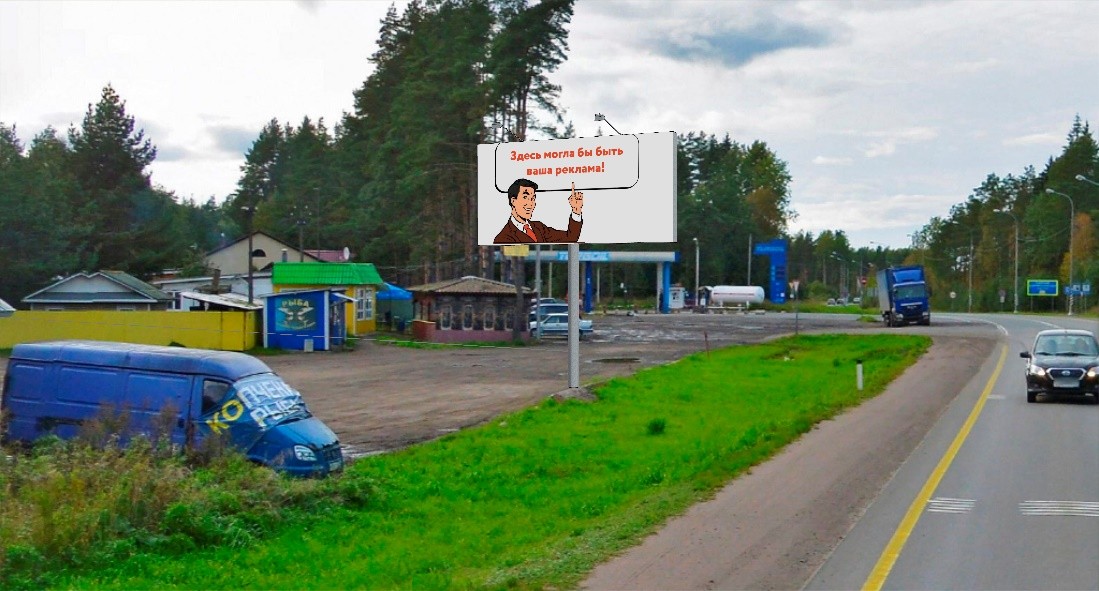 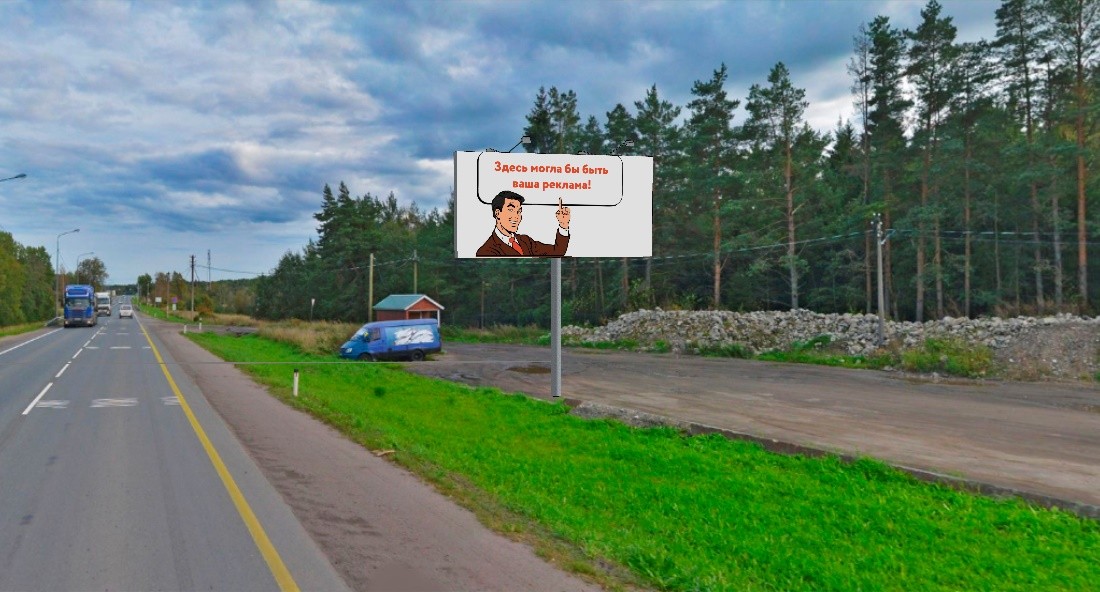 № 0108Деревня Весь на земельном участке с кадастровым номером 47:10:0310002:86, у автодороги А-114, 528 км 235 м, левая сторона(адрес установки и эксплуатации рекламной конструкции)Замеры рекламной конструкции (РК)Замеры рекламной конструкции (РК)Замеры рекламной конструкции (РК)Замеры дорожных знаков, указанных в пунктах Г.3.1 и Г.3.2 ГОСТ Р 52290, и светофоров дорожныхЗамеры дорожных знаков, указанных в пунктах Г.3.1 и Г.3.2 ГОСТ Р 52290, и светофоров дорожныхЗамеры дорожных знаков, указанных в пунктах Г.3.1 и Г.3.2 ГОСТ Р 52290, и светофоров дорожныхПараметрФактическое значение параметраЗначение параметра по ГОСТ 52044-2003ПараметрЗнак 1Знак 2L уст р, м(расстояние от края проезжей части доближайшей к краю проезжей части точки рекламной конструкции)13,513,5Номер дорожного знака по ГОСТ Р 52290, светофор дорожный3.27;8.2.35.23.1H р, м(высота РК от уровня проезжей части до нижнего края информационного поля)4,54,5L дз, м(Расстояние от края проезжей части до дальнего края проекции дальнего знака)5,05,0S уст р, м(расстояние от места установки РК до линии установки дорожного знака по ходу движения)1) 77,142) 112,181) 0,22) 0,2H дз, м(Габаритная высота дорожного знака над уровнем проезжей части)4,04,0L в, м(1/2 ширины полосы движения)1,751,75H дз, м(Габаритная высота дорожного знака над уровнем проезжей части)4,04,0Соответствует ГОСТ 52044-2003Соответствует ГОСТ 52044-2003Соответствует ГОСТ 52044-2003Соответствует ГОСТ 52044-2003Соответствует ГОСТ 52044-2003Соответствует ГОСТ 52044-2003Соответствует ГОСТ 52044-2003ФОТОМАТЕРИАЛЫФОТОМАТЕРИАЛЫ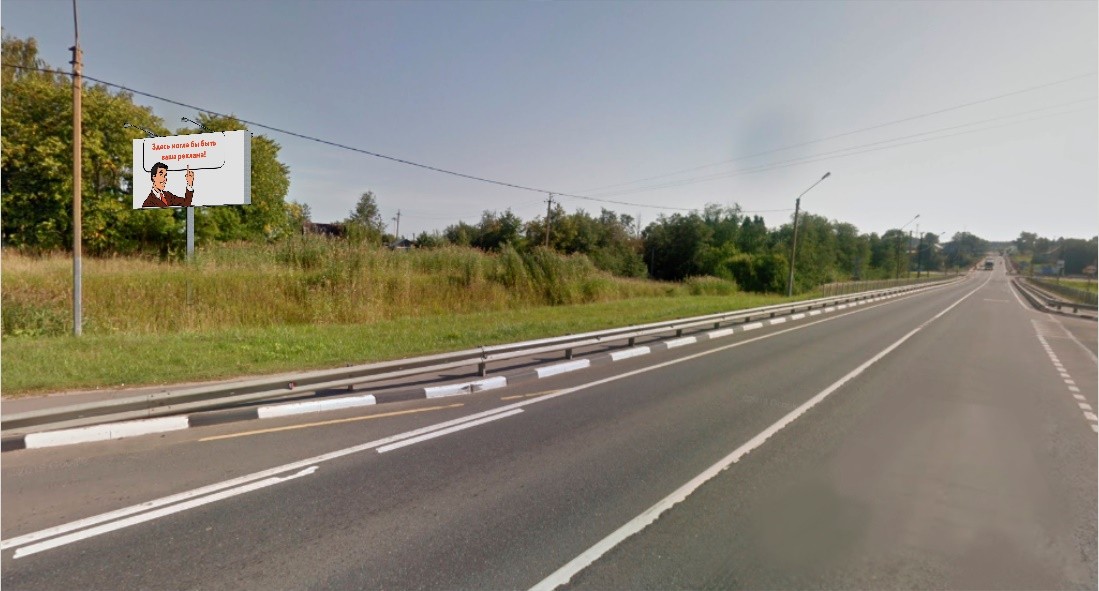 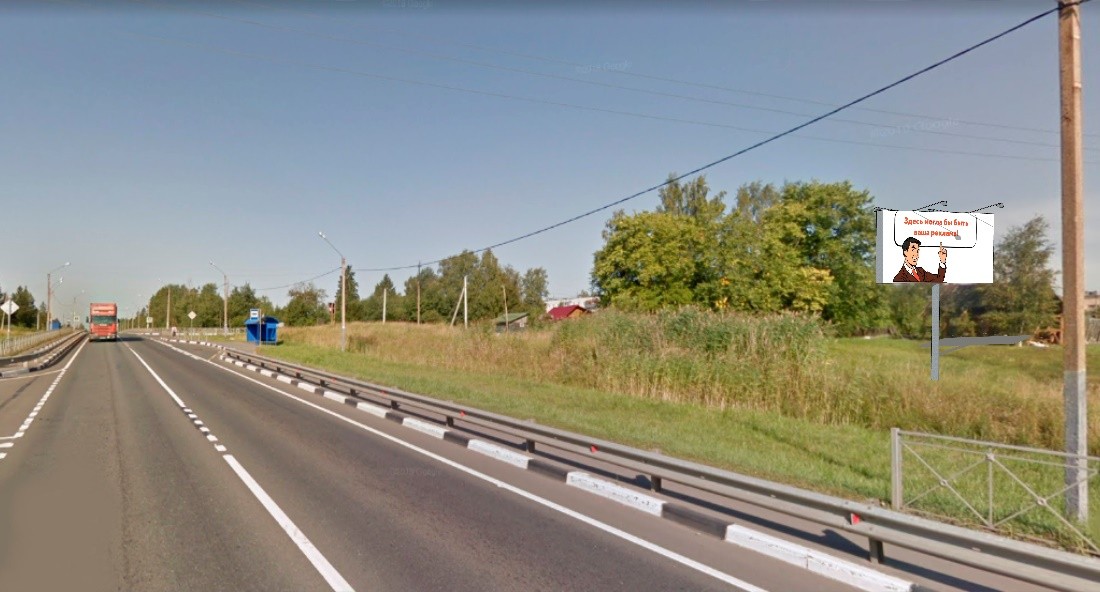 № 0109  Село Колчаново, у автодороги А-114, 516 км 80 м, правая сторона	(адрес установки и эксплуатации рекламной конструкции)Замеры рекламной конструкции (РК)Замеры рекламной конструкции (РК)Замеры рекламной конструкции (РК)Замеры дорожных знаков, указанных в пунктах Г.3.1 и Г.3.2 ГОСТ Р 52290, и светофоров дорожныхЗамеры дорожных знаков, указанных в пунктах Г.3.1 и Г.3.2 ГОСТ Р 52290, и светофоров дорожныхЗамеры дорожных знаков, указанных в пунктах Г.3.1 и Г.3.2 ГОСТ Р 52290, и светофоров дорожныхПараметрФактическое значение параметраЗначение параметра по ГОСТ 52044-2003ПараметрЗнак 1Знак 2L уст р, м(расстояние от края проезжей части доближайшей к краю проезжей части точки рекламной конструкции)25,025,0Номер дорожного знака по ГОСТ Р 52290, светофор дорожный5.162.1H р, м(высота РК от уровня проезжей части до нижнего края информационного поля)5,05,0L дз, м(Расстояние от края проезжей части до дальнего края проекции дальнего знака)6,03,5S уст р, м(расстояние от места установки РК до линии установки дорожного знака по ходу движения)1) 30,782) 64,451) 0,22) 0,2H дз, м(Габаритная высота дорожного знака над уровнем проезжей части)3,53,5L в, м(1/2 ширины полосы движения)1,751,75H дз, м(Габаритная высота дорожного знака над уровнем проезжей части)3,53,5Соответствует ГОСТ 52044-2003Соответствует ГОСТ 52044-2003Соответствует ГОСТ 52044-2003Соответствует ГОСТ 52044-2003Соответствует ГОСТ 52044-2003Соответствует ГОСТ 52044-2003Соответствует ГОСТ 52044-2003